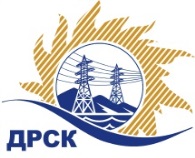 Акционерное Общество«Дальневосточная распределительная сетевая  компания»Протокол № 04/МР-ВПзаседания закупочной комиссии по выбору победителя по открытому электронному запросу цен на право заключения договора на поставкуна право заключения договора на поставку  «Выкатные элементы с выключателями»  для нужд филиала АО «ДРСК» «Приморские электрические сети».закупка № 25 раздел 1.2, 2.2.2  ГКПЗ 2017      ЕИС – №31604307967 (МСП)ПРИСУТСТВОВАЛИ: члены постоянно действующей Закупочной комиссии АО «ДРСК»  2-го уровня.Форма голосования членов Закупочной комиссии: очно-заочная.ВОПРОСЫ, ВЫНОСИМЫЕ НА РАССМОТРЕНИЕ ЗАКУПОЧНОЙ КОМИССИИ: О  рассмотрении результатов оценки заявок Участников.Об отклонении заявки ООО ПО "НЗЭТ".О признании заявок соответствующими условиям запроса цен.Об итоговой ранжировке заявок.О выборе победителя запроса цен.РЕШИЛИ:        По вопросу № 1Признать объем полученной информации достаточным для принятия решения.Утвердить окончательные цены предложений участниковПо вопросу № 2Отклонить заявку ООО ПО "НЗЭТ" (630091, г. Новосибирск, ул. Фрунзе, д. 19, оф. 230) от дальнейшего рассмотрения на основании п.4.1 Технического задания.     По вопросу № 3        Признать заявки ООО "ЭТК Энерготранс" (680054, г. Хабаровск, ул. Трехгорная 8), ООО "ИНЖЕНЕРНОЕ БЮРО" (115191, г. Москва, ул. Рощинская 2-я, д. 10), ООО "Таврида Электрик МСК" (125040, г. Москва, 5-я ул. Ямского Поля, д.5, стр.1, этаж 19) удовлетворяющими по существу условиям запроса цен и принять их к дальнейшему рассмотрению.               По вопросу № 4        Утвердить итоговую ранжировку заявок По вопросу № 5         Признать победителем запроса цен на поставку «Выкатные элементы с выключателями»  для нужд филиала АО «ДРСК» «Приморские электрические сети»  участника, занявшего первое место по степени предпочтительности для заказчика: ООО "ЭТК Энерготранс" (680054, г. Хабаровск, ул. Трехгорная 8) на условиях: стоимость предложения  1 650 000,00  руб. без учета НДС (1 947 000,00 руб. с учетом НДС). Срок завершения поставки: до 30.04.2017г., с правом досрочной поставки. Условия оплаты: в течение 30 календарных дней с даты подписания акта сдачи-приемки оборудования  и товарной накладной (ТОРГ-12). Гарантийный срок: в течении 5 лет с даты ввода в эксплуатацию, но не более 5,5 лет с даты изготовления. Гарантийный срок на защиту от коррозии - 10 лет с момента отгрузки, при отсутствии механических повреждений.Предложение действительно до 23.02.2017г.исполнитель Чуясова Е.Г.Тел. 397268город  Благовещенск«09» декабря 2016 года№Наименование участника и его адресПредмет заявки на участие в запросе цен1ООО "ЭТК Энерготранс"(680054, г. Хабаровск, ул. Трехгорная 8)Заявка, подана 22.11.2016 в 08:28
Цена: 1 947 000,00 руб. (цена без НДС: 1 650 000,00 руб.)2ООО ПО "НЗЭТ" (630091, г. Новосибирск, ул. Фрунзе, д. 19, оф. 230)Заявка, подана 21.11.2016 в 08:17
Цена: 2 006 000,00 руб. (цена без НДС: 1 700 000,00 руб.)3ООО "Таврида Электрик МСК" (125040, г. Москва, 5-я ул. Ямского Поля, д.5, стр.1, этаж 19)Заявка, подана 18.11.2016 в 15:14
Цена: 2 022 954,24 руб. (цена без НДС: 1 714 368,00 руб.)4ООО "ИНЖЕНЕРНОЕ БЮРО" (115191, г. Москва, ул. Рощинская 2-я, д. 10)Заявка, подана 21.11.2016 в 17:11
Цена: 2 060 000,00 руб. (цена без НДС: 1 745 762,71 руб.)Основания для отклоненияФ.И.О. экспертаВ предложении участника отсутствуют документы о соглашении ЗАО «Группа компаний «Таврида электрик» на поставку оборудования «Блок управления»,  что не соответствует п.4.1 Технического задания (по дополнительному запросу документы не предоставлены)Долганин К.М.Голубков Е.В.Место в итоговой ранжировкеНаименование и адрес участникаЦена заявки на участие в закупке без НДС, руб.1 местоООО "ЭТК Энерготранс" (680054, г. Хабаровск, ул. Трехгорная 8)1 650 000,00 2 местоООО "Таврида Электрик МСК" (125040, г. Москва, 5-я ул. Ямского Поля, д.5, стр.1, этаж 19)1 714 368,00 3 местоООО "ИНЖЕНЕРНОЕ БЮРО" (115191, г. Москва, ул. Рощинская 2-я, д. 10)2 060 000,00 Ответственный секретарь Закупочной комиссии: Челышева Т.В.  _____________________________